Change MakersUse this list to research a person of your choice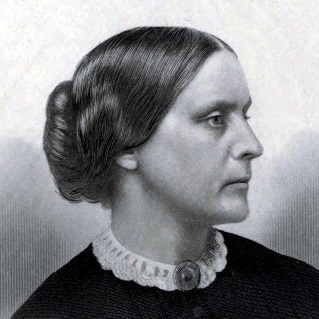 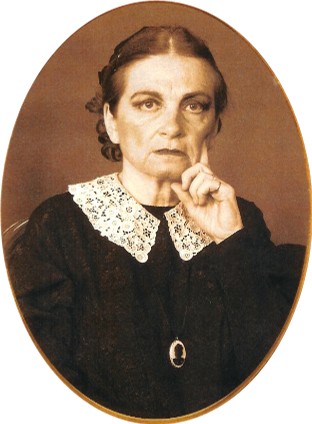 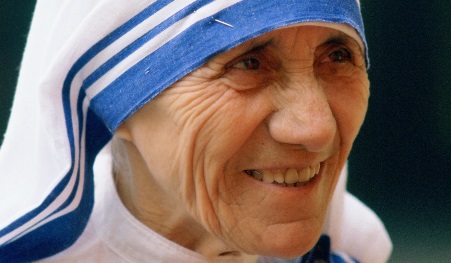 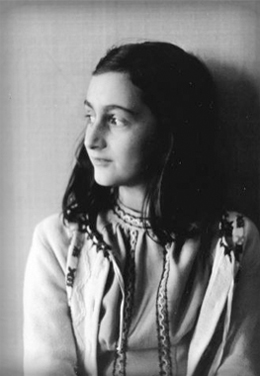 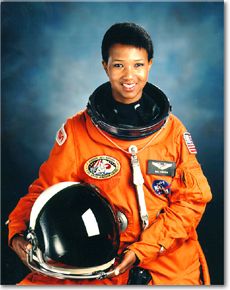 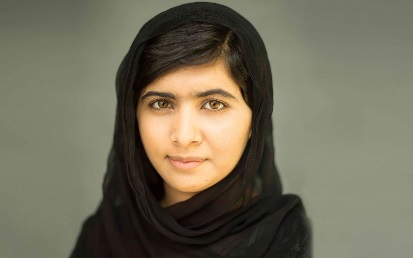 Susan B Anthony
Advocate for Women’s RightsDr. Elizabeth BlackwellFirst woman to get a medical degreeMother TeresaNun known for international charity workAnne FrankAuthor and victim of HolocaustDr. Mae JemisonFirst African American female astronautMalala YousafzaiAdvocate for girls education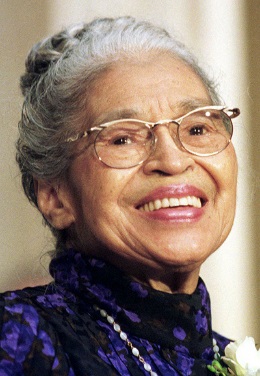 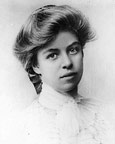 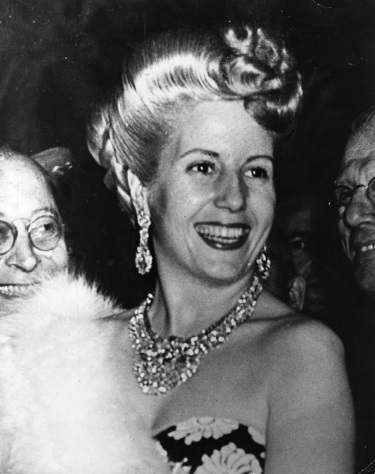 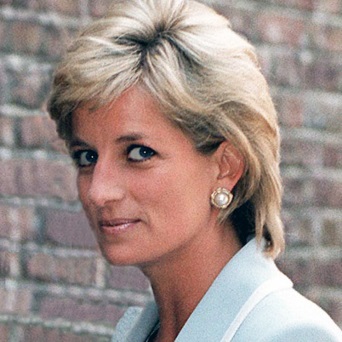 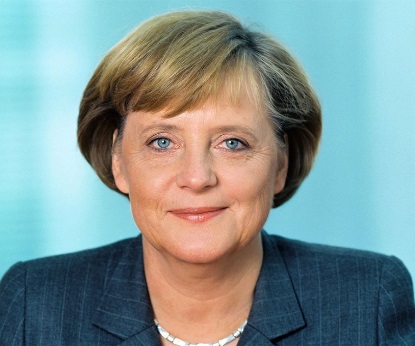 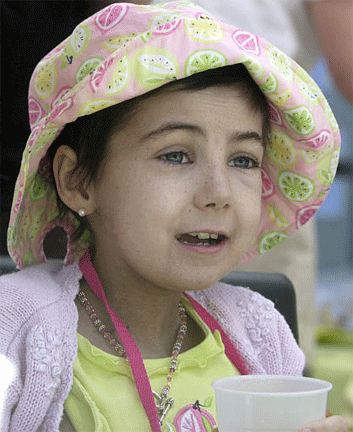 Rosa ParksCivil Rights ActivistEleanor RooseveltHelped create UN declaration of human rightsEva PeronFirst Lady of ArgentinaPrincess DianaHumanitarianAngela Merkel2015 Time Magazine Person of the YearAlexandra ScottCreated Alex’s Lemonade Stand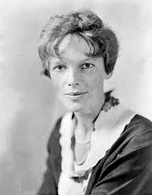 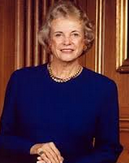 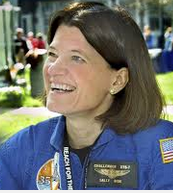 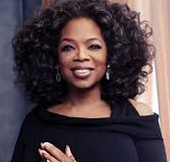 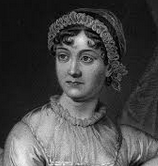 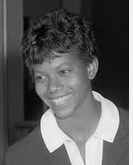 Ameila EarhartSandra Day O’ConnorFirst female Supreme Court JusticeSally RideFirst female astronautOprah WinfreyTalk show hostJane AustinFemale AuthorWilma Rudolf
Athlete and Humanitarian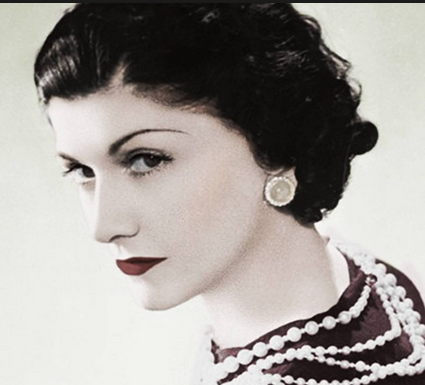 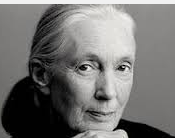 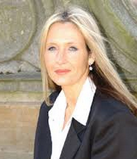 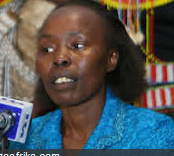 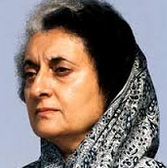 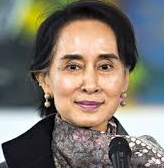 Coco ChanelFemale Fashion designerJane GoodallEnvironmentalistJ.K RowlingSuccessful AuthorTegla LoroupeAthlete and peace promoterIndira GandiPrime Minister of IndiaAung San Suu KyiOpposition Leader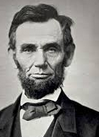 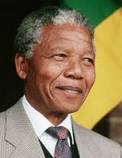 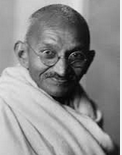 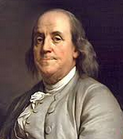 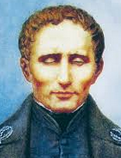 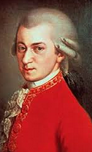 Abraham LincolnPresident Abolish SlaveryNelson MandelaAnti-apartheid LeaderMahatma GandiIndian nationalist and politicianBenjamin FranklinUS WriterLouis BrailleInventorMozartAustrian music composer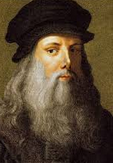 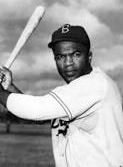 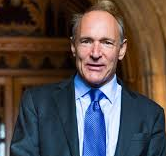 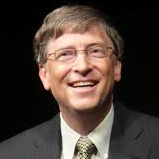 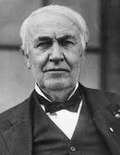 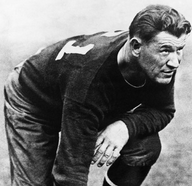 Leonardo da VinciItalian scientist and artistJackie RobinsonFirst African American player in Major LeagueTim Berners LeeFounder of the World Wide WebBill GatesFounder of MicrosoftThomas EdisonInventor and businessmanJim ThorpeCreate NFL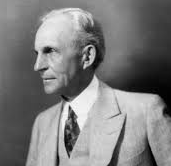 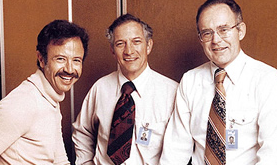 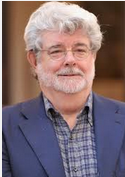 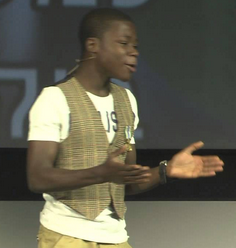 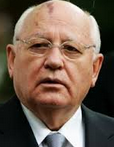 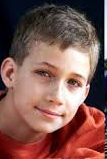 Henry FordIndustrialistJack Kilby and Robert Noyce Inventors of microchipGeorge LucasFilmmakerKelvin DoeScientist and inventorMikhail GorbachevHelped end communismRyan HreljacStarted Ryan’s Well Foundation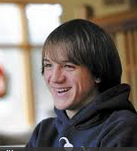 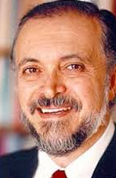 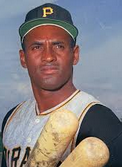 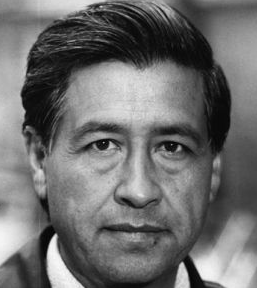 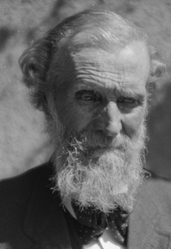 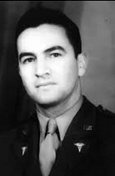 Jack AndrakeHelped find low cost way to detect cancerMario MolinaScientist / EnvironmentalistRoberto ClementeAthlete and HumanitarianCesar ChavezCivil Rights for Farm workersJohn MuirEnvironmentalistHector P. GarciaCivil Rights Activist